         ҠАРАР                                                                      ПОСТАНОВЛЕНИЕ                                                                   05  февраль  2024 й.                          № 06                                 05  февраля   2024 г. Об изменении адреса.Руководствуясь Федеральным законом от 06.10.2003 № 131-ФЗ "Об общих принципах организации местного самоуправления в Российской Федерации", Федеральным законом от 28.12.2013 № 443-ФЗ "О федеральной информационной адресной системе и о внесении изменений в Федеральный закон "Об общих принципах организации местного самоуправления в Российской Федерации", Правилами присвоения, изменения и аннулирования адресов, утвержденными Постановлением Правительства Российской Федерации от 19.11.2014 № 1221, ПОСТАНОВЛЯЮ:Изменить адрес у следующих объектов адресации:1.1. дом с кадастровым номером: 02:54:170102:160     старый адрес: Российская Федерация, Республика Башкортостан, Янаульский муниципальный район,  Сельское поселение Староваряшский сельсовет, село Старый Варяш, улица Центральная, дом 27     новый адрес:  Российская Федерация, Республика Башкортостан,  Янаульский муниципальный район, Сельское поселение Староваряшский сельсовет, село Старый Варяш, улица Центральная, дом 27 а;Настоящее постановление обнародовать на информационном стенде в здании администрации сельского поселения Староваряшский сельсовет муниципального района Янаульский район Республики Башкортостан по адресу: с.Старый Варяш, ул.Центральная, д.13.Контроль за исполнением настоящего постановления возложить на главу сельского поселения Староваряшский сельсовет.Главасельского поселения                                                               Э.М.МинликузинаБАШҠОРТОСТАН РЕСПУБЛИКАhЫЯҢАУЫЛ  РАЙОНЫ МУНИЦИПАЛЬ РАЙОНЫНЫҢ иҪКЕ вӘрӘш   АУЫЛ СОВЕТЫ АУЫЛ БИЛӘМӘhЕ  ХАКИМИӘТЕ рррр, 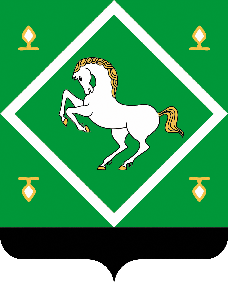   РЕСПУБЛИКА БАШКОРТОСТАН            Администрация сельского поселения СТАРОваряшский сельсовет МУНИЦИПАЛЬНОГО  районаЯНАУЛЬСКИЙ РАЙОН 